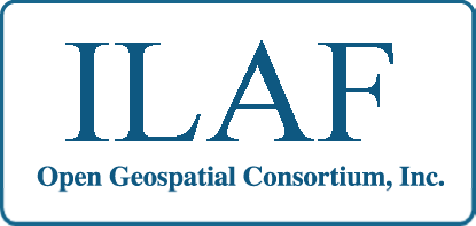 El rincón de ILAF OGC –  Agosto 2016Noticias OGC  OGC ha adoptado la API SensorThings Parte 1: Estándar de sensoresLa API de OGC SensorThings (el sensor de las cosas) proporciona una manera abierta y geoespacial de interconectar dispositivos del Internet de las Cosas (IoT), datos y aplicaciones a través de Internet. Se basa en un amplio conjunto de estándares abiertos, probados y ampliamente adoptados como el OGC Sensor Web Enablement (SWE), así como estándares del World Wide Web Consortium y OASIS. Una base de ese tipo asegura que la API OGC SensorThings es muy útil, extensible, y se puede aplicar a casos simples y complejos por igual.La API SensorThings ya ha sido probada en el Piloto IoT Compartiendo Información de Gestión de Incidencias, patrocinado por IJIS y el DHS, para mostrar cómo dispositivos IoT dispares, incluyendo sensores de calidad del aire, relojes inteligentes y las camisas inteligentes, pueden trabajar juntos para mantener los primeros receptores más seguros en el campo. La API SensorThings fue capaz de combinar los datos in situ provenientes de móviles y sensores portátiles para dar una única visión general de la seguridad de una situación y alertar al receptor - por ejemplo, mediante el envío de una alerta a su reloj inteligente - si se detecta un peligro en el medio ambiente, o si su cuerpo está experimentando demasiado estrés.La parte 1 de la API SensorThings trata de las tareas de sensores. La parte de sensores proporciona una forma estándar para gestionar y recuperar observaciones y metadatos procedentes de sistemas de sensores IoT heterogéneos. Este estándar proporciona funciones similares a las del Servicio de Observación delSsensor OGC (SOS). Mientras OGC SOS se utiliza comúnmente en las plataformas de sensores altamente capaces, la API SensorThings está diseñada específicamente para los dispositivos IoT con recursos limitados y la comunidad de desarrolladores web. Como resultado, la API SensorThings sigue los principios REST, el uso de una codificación JSON eficiente, el uso del protocolo MQTT, el uso del protocolo OASIS OData flexible y convenciones de URL.OGC también proporciona un conjunto de pruebas de conformidad con API SensorThings, que está disponible en el sitio web OGC validación beta. La prueba de conformidad permite a cualquier implementador poner a prueba la compatibilidad de forma gratuita y / o solicitar la certificación. Implementaciones actuales de la API SensorThings se pueden encontrar usando la base de datos de implementación de OGC.La API de OGC SensorThings es un estándar abierto, lo que significa que es no-propietario, aprobado por un proceso de gobierno abierto y de libre acceso. El documento estándar SensorThings API Parte 1 se puede encontrar en http://docs.opengeospatial.org/is/15-078r6/15-078r6.html.Próximos eventosFree and Open Source Software for Geospatial (FOSS4G) conference 2016 23 -25 de agosto de 2016.September 2016 - Orlando, Florida hosted by CAE 19 al 23 de septiembre de 2016.Smart Cities Week 27-29 de Septiembre.Joint 3D Athens Conference 2016, Greece 17-20 de octubre de 2016GeoBIM: Building & Infrastructure 24-25 de noviembre de 20162016 GSDI15 Conference - Taipei, Taiwan (Republic of China) 28 de noviembre al 2 de diciembre de 2016December '16 Technical Committee Meeting  5 al 9 de diciembre de 2016March '17 Technical and Planning Committee Meeting - Delft, The Netherlands 20 – 24 de Marzo de 2017June '17 Technical Committee - St. John's 25- 29 de junio de 2017¡Más sobre OGC en la web del Foro Ibérico y Latinoamericano de OGC!Fuente: Guadalupe Cano (guadalupe.cano@cnig.es) y Celia Sevilla (cssanchez@fomento.es)  